Læringskort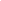 Titel	Cybersikkerhed og databeskyttelse på erhvervsuddannelsesområdetCybersikkerhed og databeskyttelse på erhvervsuddannelsesområdetRef. DigCompEdu Area 6: Facilitating Learners Digital CompetenceArea 6: Facilitating Learners Digital CompetenceKeywords (meta tag)Cybersikkerhed, cybercrime, cyberkriminalitet, antivirus, databeskyttelse, phishing, spam, internettetCybersikkerhed, cybercrime, cyberkriminalitet, antivirus, databeskyttelse, phishing, spam, internettetSprogDanskDanskLæringsmål Kende til farerne ved internettet Vide hvordan man browser sikkert for at undgå cyberkriminalitetVide hvordan man beskytter sine data mod potentielle cyberangrebForstå antiviralt: kriterier, typer og frie valgmulighederKende til farerne ved internettet Vide hvordan man browser sikkert for at undgå cyberkriminalitetVide hvordan man beskytter sine data mod potentielle cyberangrebForstå antiviralt: kriterier, typer og frie valgmulighederBeskrivelseOnlineverdenen byder på et umådeligt antal informationer og ressourcer, der kan hjælpe os både i vores læring og i vores daglige liv. Ikke desto mindre rummer det også forskellige farer, der kan kompromittere vores sikkerhed. På dette kursus lærer du, hvordan du identificerer disse cybertrusler, samt hvordan du undgår dem, beskytter din identitet og øger din sikkerhed på internettet.Onlineverdenen byder på et umådeligt antal informationer og ressourcer, der kan hjælpe os både i vores læring og i vores daglige liv. Ikke desto mindre rummer det også forskellige farer, der kan kompromittere vores sikkerhed. På dette kursus lærer du, hvordan du identificerer disse cybertrusler, samt hvordan du undgår dem, beskytter din identitet og øger din sikkerhed på internettet.Indhold i tre niveauerCybersikkerhed og databeskyttelse på erhvervsuddannelsesområdetCybersikkerhed1.1. Hvad er cybersikkerhed? 1.2. Farerne på internettet 1.3. Tips til online sikkerhed2.     Databeskyttelse2.1. Hvad er databeskyttelse? 2.2. Tips til databeskyttelse 2.3. Sådan vælger du et antivirus-programCybersikkerhed og databeskyttelse på erhvervsuddannelsesområdetCybersikkerhed1.1. Hvad er cybersikkerhed? 1.2. Farerne på internettet 1.3. Tips til online sikkerhed2.     Databeskyttelse2.1. Hvad er databeskyttelse? 2.2. Tips til databeskyttelse 2.3. Sådan vælger du et antivirus-programSelv-evaluering (multiple choice spørgsmål og svar)1.     Hvilken af disse er en cyberforbrydelse?          a. VPN          b. Avira         c. Phishing 2.      Hvad skal vi overveje, når vi kigger efter et antivirusprogram?          a. Kompatiblitet          b. Pålidelighed          c. Begge er korrekte 3.      Hvad skal vi gøre, hvis vi modtager et link fra en ukendt afsender?          a. Åbne det og checke hvad det er          b. Lade være med at åbne det og rapportere beskeden          c. Sende et andet link retur4.      Hvordan kan vi beskytte vores data?           a. Udgive indhold ofte           b. Sende mails med vores oplysninger til vores bekendte           c. Holde softwaren opdateret 5.       Hvad skal en stærk adgangskode indeholde?           a. Brugeroplysninger           b. Store bogstaver, små bogstaver, tal og specialtegn           c. Troværdige ord1.     Hvilken af disse er en cyberforbrydelse?          a. VPN          b. Avira         c. Phishing 2.      Hvad skal vi overveje, når vi kigger efter et antivirusprogram?          a. Kompatiblitet          b. Pålidelighed          c. Begge er korrekte 3.      Hvad skal vi gøre, hvis vi modtager et link fra en ukendt afsender?          a. Åbne det og checke hvad det er          b. Lade være med at åbne det og rapportere beskeden          c. Sende et andet link retur4.      Hvordan kan vi beskytte vores data?           a. Udgive indhold ofte           b. Sende mails med vores oplysninger til vores bekendte           c. Holde softwaren opdateret 5.       Hvad skal en stærk adgangskode indeholde?           a. Brugeroplysninger           b. Store bogstaver, små bogstaver, tal og specialtegn           c. Troværdige ordVærktøjskasse (guidelines, best practice, checkliste, erfaringer …)Navn	Cybersikkerheds-checkliste VærktøjVærktøjskasse (guidelines, best practice, checkliste, erfaringer …)BeskrivelseA checklist designed to ensure your company digital security from potential cyberattacks and threats.Værktøjskasse (guidelines, best practice, checkliste, erfaringer …)Filnavn Ressourcer (video, reference- links) Relateret materialeRelaterede PowerPointsBibliography https://www.incibe.es/protege-tu-empresa/blog/el-ataque-del-man-middle-empresa-riesgos-y-formas-evitarlo https://latam.kaspersky.com/resource-center/definitions/what-is-cyber-security https://www.ncsc.gov.uk/section/board-toolkit/home https://latam.kaspersky.com/resource-center/preemptive-safety/antivirus-choices https://blog.malwarebytes.com/cybercrime/2018/08/under-the-hoodie-why-money-power-and-ego-drive-hackers-to-cybercrime/ https://protecciondatos-lopd.com/empresas/suplantacion-de-identidad/ https://www.incibe.es/protege-tu-empresa/blog/el-ataque-del-man-middle-empresa-riesgos-y-formas-evitarlo https://latam.kaspersky.com/resource-center/definitions/what-is-cyber-security https://www.ncsc.gov.uk/section/board-toolkit/home https://latam.kaspersky.com/resource-center/preemptive-safety/antivirus-choices https://blog.malwarebytes.com/cybercrime/2018/08/under-the-hoodie-why-money-power-and-ego-drive-hackers-to-cybercrime/ https://protecciondatos-lopd.com/empresas/suplantacion-de-identidad/ Udarbejdet af  Internet Web SolutionsInternet Web Solutions